Результати навчанняПР9. Пропонувати власні способи вирішення психологічних задач і проблем у процесі професійної діяльності, приймати та аргументувати власні рішення щодо їх розв’язання.ПР13. Взаємодіяти, вступати у комунікацію, бути зрозумілим, толерантно ставитися до осіб, що мають інші культуральні чи гендерно-вікові відмінності.ПР17. Демонструвати соціально відповідальну та свідому поведінку, слідувати гуманістичним та демократичним цінностям у професійній та громадській діяльності.ПР20. Оволодіти навичками усної та письмової професійної комунікації українською та англійською мовами.Теми що розглядаються Тема 1. Універсальність феномену спілкування Тема 2. Види комунікацій Тема №3 Спілкування і комунікативна культура суспільства Тема № 4 Спілкування в малих і великих соціальних групах Тема № 5. Професійне спілкування в організації Тема № 6. Способи ефективної комунікації Тема 7. Професіоналізм спілкування і організаційний розвиток Тема 8. Психологія іміджуМетодами навчання у викладанні навчальної дисципліни «Психологічні аспекти комунікації у вищій школі» є:- словесні (бесіда, дискусія, лекція, робота з книгою);- наочні (ілюстрація практичними прикладами, презентація);- ігрові (рольові, ділові);- документальні (робота з документами, аналіз, складання документів);- інтерактивні (підбір та обговорення відеоматеріалів, виступи-презентації, проєкт);- самостійні (опрацювання лекційного матеріалу та фахової літератури);- дослідницькі (теоретичний аналіз наукових джерел, емпіричне дослідження).Методами контролю у викладанні навчальної дисципліни «Психологічні аспекти комунікації у вищій школі» є усний та письмовий контроль під час проведення поточного та семестрового контролю.Поточний контроль реалізується у формі опитування, виступів на практичних заняттях, виконання індивідуальних завдань, проведення контрольних робіт. Контроль складової робочої програми, яка освоюється під час самостійної роботи студента, проводиться:з лекційного матеріалу – шляхом перевірки конспектів;з практичних занять – за допомогою перевірки виконаних завдань.Семестровий контроль проводиться у формі іспиту відповідно до навчального плану в обсязі навчального матеріалу, визначеного навчальною програмою та у терміни, встановлені навчальним планом в усній або в письмовій формі за контрольними завданнями. Результати поточного контролю враховуються як допоміжна інформація для виставлення оцінки з даної дисципліни.Студент вважається допущеним до семестрового диференційованого заліку з навчальної дисципліни за умови повного відпрацювання усіх практичних занять, передбачених навчальною програмою з дисципліни.Розподіл балів, які отримують студентиТаблиця 1. – Розподіл балів для оцінювання успішності студента для іспитуКритерії  та система оцінювання знань та вмінь студентів. Згідно основних положень ЄКТС, під системою оцінювання слід розуміти сукупність методів (письмові, усні і практичні тести, екзамени, проекти, тощо), що використовуються при оцінюванні досягнень особами, що навчаються, очікуваних результатів навчання.Успішне оцінювання результатів навчання є передумовою присвоєння кредитів особі, що навчається. Тому твердження про результати вивчення компонентів програм завжди повинні супроводжуватися зрозумілими та відповідними критеріями оцінювання для присвоєння кредитів. Це дає можливість стверджувати, чи отримала особа, що навчається, необхідні знання, розуміння, компетенції.Критерії оцінювання – це описи того, що як очікується, має зробити особа, яка навчається, щоб продемонструвати досягнення результату навчання.Основними концептуальними положеннями системи оцінювання знань та вмінь студентів є:Підвищення якості підготовки і конкурентоспроможності фахівців за рахунок стимулювання самостійної та систематичної роботи студентів протягом навчального семестру, встановлення постійного зворотного зв’язку викладачів з кожним студентом та своєчасного коригування його навчальної діяльності.Підвищення об’єктивності оцінювання знань студентів відбувається за рахунок контролю протягом семестру із використанням 100 бальної шкали (табл. 2). Оцінки обов’язково переводять у національну шкалу (з виставленням державної семестрової оцінки „відмінно”, „добре”, „задовільно” чи „незадовільно”) та у шкалу ЕСТS (А, В, С, D, Е, FХ, F).Таблиця 2 – Шкала оцінювання знань та умінь: національна та ЕСТSОсновна література1. Авраменко О. О., Яковенко Л. В., Шийка В. Я Ділове спілкування: Навчальний посібник. / За наук. ред. О. О. Авраменко. – Івано-Франківськ, «ЛілеяНВ», 2015. 160 с. http://umo.edu.ua/images/content/depozitar/navichki_pracevlasht/dilove_spilkuv_1.pdf2. Етика ділового спілкування / Гриценко Т. Б. та ін. ; за ред. Т.Б. Гриценко, Т. Д. Іщенко, Т. Ф. Мельничук. Київ : Центр учбової літератури. 2017. 343. 3. Коваленко А.Б. Психологія міжособистісного взаєморозуміння: підручник./ А.Б. Коваленко. – К.: ВПЦ „Київ. ун-т", 2010.  215 с.4. Пасинок В. Г. Вербальні й невербальні засоби оратора / В. Г. Пасинок // Вісник Харківського національного університету імені В. Н. Каразіна. Сер. : Романо-германська філологія. Методика викладання іноземних мов.  2011.  № 972.  С. 161–166.5. Періг І. М. Психологія спілкування : методичний посібник для самостійної роботи для студентів денної та заочної форм навчання спеціальності «Психологія», «Практична психологія». Тернопіль : ТНТУ імені Івана Пулюя, 2018. 25 с.6. Спіріна Т. П. Культура професійного спілкування – необхідна умова діяльності фахівців соціальної сфери. Соціальна робота в Україні : теорія і практика. 2012. № 1.7. Шовкун І.Г. Основи ділової комунікації:Практикум з навчального курсу «Основи ділової комунікації». -Запоріжжя:ЗНУ, 2013. http://umo.edu.ua/images/content/depozitar/navichki_pracevlasht/dilove_spilkuv_1.pdf8. Hurn B. J. Cross-Cultural Communication / B. J. Hurn, B. Tomalin. – London : Palgrave Macmillan, 2013. – 328 p.9. Penfornis J.-L. Francais. com Intermédiaire. Livre de l'élève avec CD-rom / J.-L. Penfornis. – Paris : CLE International, 2012. – 167 p.Структурно-логічна схема вивчення навчальної дисципліниТаблиця 3. – Перелік дисциплін Провідний лектор: 	доц. ТЕТЯНА СОЛОДОВНИК		________________(посада, звання, ПІБ)				(підпис)ПЕДАГОГІКА І ПСИХОЛОГІЯ ВИЩОЇ ШКОЛИ СИЛАБУСПЕДАГОГІКА І ПСИХОЛОГІЯ ВИЩОЇ ШКОЛИ СИЛАБУСПЕДАГОГІКА І ПСИХОЛОГІЯ ВИЩОЇ ШКОЛИ СИЛАБУСПЕДАГОГІКА І ПСИХОЛОГІЯ ВИЩОЇ ШКОЛИ СИЛАБУСПЕДАГОГІКА І ПСИХОЛОГІЯ ВИЩОЇ ШКОЛИ СИЛАБУСПЕДАГОГІКА І ПСИХОЛОГІЯ ВИЩОЇ ШКОЛИ СИЛАБУСПЕДАГОГІКА І ПСИХОЛОГІЯ ВИЩОЇ ШКОЛИ СИЛАБУСШифр і назва спеціальностіШифр і назва спеціальностіШифр і назва спеціальності053 ПсихологіяІнститут / факультетІнститут / факультетСоціально-гуманітарних технологійНазва програмиНазва програмиНазва програмиПсихологіяКафедраКафедраПедагогіки та психології управління соціальними системами імені акад. І.А. ЗязюнаТип програмиТип програмиТип програмиОсвітньо-професійнаМова навчанняМова навчанняУкраїнськаВикладачВикладачВикладачВикладачВикладачВикладачВикладачСолодовник Тетяна Олександрівна Солодовник Тетяна Олександрівна Солодовник Тетяна Олександрівна Солодовник Тетяна Олександрівна Солодовник Тетяна Олександрівна tetiana.solodovnyk@khpi.edu.uatetiana.solodovnyk@khpi.edu.ua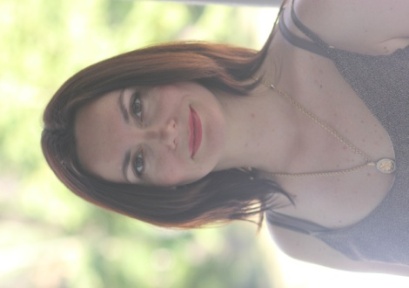 Кандидат педагогічних наук, доцент, доцент кафедри педагогіки і психології управління соціальними системами ім.акад. І.А.Зязюна НТУ «ХПІ». Досвід роботи – 17 років. Автор понад 70 наукових та навчально-методичних праць. Провідний лектор з дисциплін: «Дидактичні системи та освітні технології у вищій школі», «Психологія та педагогіка вищої школи», «Дидактика та педагогічні інновації», «Психологічні аспекти комунікації у вищій школі»Кандидат педагогічних наук, доцент, доцент кафедри педагогіки і психології управління соціальними системами ім.акад. І.А.Зязюна НТУ «ХПІ». Досвід роботи – 17 років. Автор понад 70 наукових та навчально-методичних праць. Провідний лектор з дисциплін: «Дидактичні системи та освітні технології у вищій школі», «Психологія та педагогіка вищої школи», «Дидактика та педагогічні інновації», «Психологічні аспекти комунікації у вищій школі»Кандидат педагогічних наук, доцент, доцент кафедри педагогіки і психології управління соціальними системами ім.акад. І.А.Зязюна НТУ «ХПІ». Досвід роботи – 17 років. Автор понад 70 наукових та навчально-методичних праць. Провідний лектор з дисциплін: «Дидактичні системи та освітні технології у вищій школі», «Психологія та педагогіка вищої школи», «Дидактика та педагогічні інновації», «Психологічні аспекти комунікації у вищій школі»Кандидат педагогічних наук, доцент, доцент кафедри педагогіки і психології управління соціальними системами ім.акад. І.А.Зязюна НТУ «ХПІ». Досвід роботи – 17 років. Автор понад 70 наукових та навчально-методичних праць. Провідний лектор з дисциплін: «Дидактичні системи та освітні технології у вищій школі», «Психологія та педагогіка вищої школи», «Дидактика та педагогічні інновації», «Психологічні аспекти комунікації у вищій школі»Кандидат педагогічних наук, доцент, доцент кафедри педагогіки і психології управління соціальними системами ім.акад. І.А.Зязюна НТУ «ХПІ». Досвід роботи – 17 років. Автор понад 70 наукових та навчально-методичних праць. Провідний лектор з дисциплін: «Дидактичні системи та освітні технології у вищій школі», «Психологія та педагогіка вищої школи», «Дидактика та педагогічні інновації», «Психологічні аспекти комунікації у вищій школі»Загальна інформація про курсЗагальна інформація про курсЗагальна інформація про курсЗагальна інформація про курсЗагальна інформація про курсЗагальна інформація про курсЗагальна інформація про курсАнотаціяАнотаціяПід час навчання ОК в рамках курсу здобувачі зможуть оволодіти  системними знаннями щодо специфіки спілкування у процесі професійної діяльності, оволодіти навичками міжособистісної та групової взаємодії, розумітися на бар’єрах спілкування.Під час навчання ОК в рамках курсу здобувачі зможуть оволодіти  системними знаннями щодо специфіки спілкування у процесі професійної діяльності, оволодіти навичками міжособистісної та групової взаємодії, розумітися на бар’єрах спілкування.Під час навчання ОК в рамках курсу здобувачі зможуть оволодіти  системними знаннями щодо специфіки спілкування у процесі професійної діяльності, оволодіти навичками міжособистісної та групової взаємодії, розумітися на бар’єрах спілкування.Під час навчання ОК в рамках курсу здобувачі зможуть оволодіти  системними знаннями щодо специфіки спілкування у процесі професійної діяльності, оволодіти навичками міжособистісної та групової взаємодії, розумітися на бар’єрах спілкування.Під час навчання ОК в рамках курсу здобувачі зможуть оволодіти  системними знаннями щодо специфіки спілкування у процесі професійної діяльності, оволодіти навичками міжособистісної та групової взаємодії, розумітися на бар’єрах спілкування.Цілі курсуЦілі курсуМета викладання навчальної дисципліни полягає у наданні знань, вмінь та компетентностей з психології спілкування, які допомогли б майбутнім психологам виробляти ефективні тактики та стратегії професійного спілкування, результативно використовувати отримані знання й уміння у професійній діяльності, розвивати індивідуальні особливості здобувача знань, грамотно спілкуватись з окремими особистостями та групами людей.Мета викладання навчальної дисципліни полягає у наданні знань, вмінь та компетентностей з психології спілкування, які допомогли б майбутнім психологам виробляти ефективні тактики та стратегії професійного спілкування, результативно використовувати отримані знання й уміння у професійній діяльності, розвивати індивідуальні особливості здобувача знань, грамотно спілкуватись з окремими особистостями та групами людей.Мета викладання навчальної дисципліни полягає у наданні знань, вмінь та компетентностей з психології спілкування, які допомогли б майбутнім психологам виробляти ефективні тактики та стратегії професійного спілкування, результативно використовувати отримані знання й уміння у професійній діяльності, розвивати індивідуальні особливості здобувача знань, грамотно спілкуватись з окремими особистостями та групами людей.Мета викладання навчальної дисципліни полягає у наданні знань, вмінь та компетентностей з психології спілкування, які допомогли б майбутнім психологам виробляти ефективні тактики та стратегії професійного спілкування, результативно використовувати отримані знання й уміння у професійній діяльності, розвивати індивідуальні особливості здобувача знань, грамотно спілкуватись з окремими особистостями та групами людей.Мета викладання навчальної дисципліни полягає у наданні знань, вмінь та компетентностей з психології спілкування, які допомогли б майбутнім психологам виробляти ефективні тактики та стратегії професійного спілкування, результативно використовувати отримані знання й уміння у професійній діяльності, розвивати індивідуальні особливості здобувача знань, грамотно спілкуватись з окремими особистостями та групами людей.Формат Формат Лекції, практичні заняття,самостійна робота. Підсумковий контроль – залікЛекції, практичні заняття,самостійна робота. Підсумковий контроль – залікЛекції, практичні заняття,самостійна робота. Підсумковий контроль – залікЛекції, практичні заняття,самостійна робота. Підсумковий контроль – залікЛекції, практичні заняття,самостійна робота. Підсумковий контроль – залікСеместр777777Назва темиВиди навчальної роботи здобувачів вищої освітиВиди навчальної роботи здобувачів вищої освітиВиди навчальної роботи здобувачів вищої освітиВиди навчальної роботи здобувачів вищої освітиВиди навчальної роботи здобувачів вищої освітиРазом за темоюНазва темиАктивна робота на лекційному заняттіАктивна робота на практичному занятті Самостійна робота Індивідуальне завданняМКРРазом за темоюТема 1. Універсальність феномену спілкування25310Тема 2. Види комунікацій24410Тема 3 Спілкування і комунікативна культура суспільства15410Тема 4. Спілкування в малих і великих соціальних групах24410Тема 5. Професійне спілкування в організації24410Тема 6. Способи ефективної комунікації25310Тема 7. Професіоналізм спілкування і організаційний розвиток24410Тема 8. Психологія іміджу26210Залік----20ВСЬОГО153730-100Рейтинговаоцінка, балиОцінка ЕСТS та її визначенняНаціональна оцінкаКритерії оцінюванняКритерії оцінюванняРейтинговаоцінка, балиОцінка ЕСТS та її визначенняНаціональна оцінкапозитивнінегативні1234590-100АВідмінно- Глибоке знання навчального матеріалу модуля, що містяться в основних і додаткових літературних джерелах;- вміння аналізувати явища, які вивчаються, в їхньому взаємозв’язку і розвитку;- вміння проводити теоретичні розрахунки;- відповіді на запитання чіткі, лаконічні, логічно послідовні;- вміння  вирішувати складні практичні задачі.Відповіді на запитання можуть  містити незначні неточності                82-89ВДобре- Глибокий рівень знань в обсязі обов’язкового матеріалу, що передбачений модулем;- вміння давати аргументовані відповіді на запитання і проводити теоретичні розрахунки;- вміння вирішувати складні практичні задачі.Відповіді на запитання містять певні неточності;75-81СДобре- Міцні знання матеріалу, що вивчається, та його практичного застосування;- вміння давати аргументовані відповіді на запитання і проводити теоретичні розрахунки;- вміння вирішувати практичні задачі.- невміння використовувати теоретичні знання для вирішення складних практичних задач.64-74ДЗадовільно- Знання основних фундаментальних положень матеріалу, що вивчається, та їх практичного застосування;- вміння вирішувати прості практичні задачі.Невміння давати аргументовані відповіді на запитання;- невміння аналізувати викладений матеріал і виконувати розрахунки;- невміння вирішувати складні практичні задачі.60-63  ЕЗадовільно- Знання основних фундаментальних положень матеріалу модуля,- вміння вирішувати найпростіші практичні задачі.Незнання окремих (непринципових) питань з матеріалу модуля;- невміння послідовно і аргументовано висловлювати думку;- невміння застосовувати теоретичні положення при розвязанні практичних задач35-59FХ (потрібне додаткове вивчення)НезадовільноДодаткове вивчення матеріалу модуля може бути виконане в терміни, що передбачені навчальним планом.Незнання основних фундаментальних положень навчального матеріалу модуля;- істотні помилки у відповідях на запитання;- невміння розв’язувати прості практичні задачі.1-34 F  (потрібне повторне вивчення)Незадовільно-- Повна відсутність знань значної частини навчального матеріалу модуля;- істотні помилки у відповідях на запитання;-незнання основних фундаментальних положень;- невміння орієнтуватися під час розв’язання  простих практичних задачПопередні дисципліни:Наступні дисципліни:Загальна психологіяПсихологія масової поведінкиВікова психологіяПсихологія праці та інженерна психологіяСоціальна психологія